 Vadovaudamasi Lietuvos Respublikos vietos savivaldos įstatymo 15 straipsnio 4 dalimi, Lietuvos Respublikos viešojo administravimo įstatymo 16 straipsnio 1 dalies 2 punktu, Tolygios kultūros raidos įgyvendinimo regionuose tvarkos aprašo, patvirtinto Lietuvos Respublikos kultūros ministro 2018 m. birželio 13 d. įsakymu Nr. ĮV-488 „Dėl Tolygios kultūrinės raidos įgyvendinimo regionuose tvarkos aprašo patvirtinimo“, 32.1 papunkčiu ir 61 punktu, atsižvelgdama į Lietuvos Respublikos kultūros tarybos 2023 m. spalio 10 d. raštą Nr. S-241 (4.6 Mr) „Dėl regioninių kultūros tarybų narių – valstybės tarnautojų apmokėjimo“, Pagėgių savivaldybės taryba  nusprendžia:1. Deleguoti Ingridą Jokšienę į Tauragės apskrities regioninę kultūros tarybą nepriklausoma eksperte.2. Pripažinti netekusiu galios Pagėgių savivaldybės tarybos 2022 m. rugpjūčio 29 d. sprendimą Nr. T-137 „Dėl atstovo delegavimo į Lietuvos Respublikos kultūros ministerijos formuojamą regioninę kultūros tarybą“. 3. Sprendimą paskelbti Pagėgių savivaldybės interneto svetainėje  www.pagegiai.lt.Šis sprendimas gali būti skundžiamas Lietuvos Respublikos administracinių ginčų komisijos Klaipėdos apygardos skyriui (H. Manto g. 37, 92236 Klaipėda) Lietuvos Respublikos ikiteisminio administracinių ginčų nagrinėjimo tvarkos įstatymo nustatyta tvarka arba Regionų apygardos administracinio teismo Klaipėdos rūmams (Galinio Pylimo g. 9, 91230 Klaipėda) Lietuvos Respublikos administracinių bylų teisenos įstatymo nustatyta tvarka per 1 (vieną) mėnesį nuo sprendimo paskelbimo ar įteikimo suinteresuotam asmeniui dienos.Savivaldybės meras                                                                                         Vaidas Bendaravičius   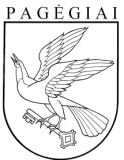 PAGĖGIŲ SAVIVALDYBĖS TARYBAsprendimasDĖL DELEGAVIMO Į TAURAGĖS APSKRITIES regioninę kultūros tarybą 2023 m. lapkričio 9 d. Nr. T- 186Pagėgiai